ГОСУДАРСТВЕННОЕ ОБЛАСТНОЕ БЮДЖЕТНОЕПРОФЕССИОНАЛЬНОЕ ОБРАЗОВАТЕЛЬНОЕ УЧРЕЖДЕНИЕ«ЛИПЕЦКИЙ ПОЛИТЕХНИЧЕСКИЙ ТЕХНИКУМ»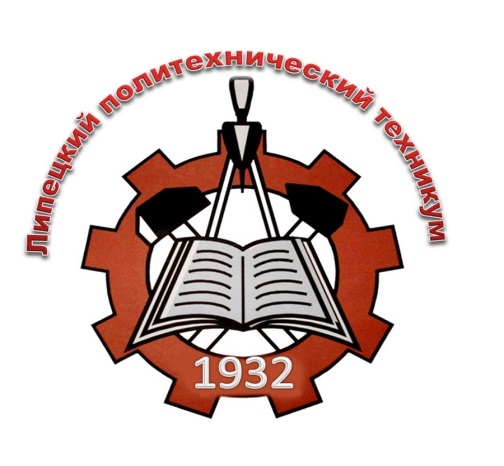  Индивидуальный проектпо математикена тему«Математика в календаре»Выполнили: Чирков ВладимирСтудент группы 20-9Проверил: Клещина Н.В.преподаватель математикиЛипецк, 2021Оглавление:•	Титульный лист	стр. 1•	Введение	стр.2•	Актуальность, цель, задачи, предметисследования•	Проблема•	Методы исследования•	Основная часть:	стр.31. История появления календаря                              стр.3-62. Виды календарей3. Математические закономерности в календаре3.1. Треугольники в календаре3.2. Четырехугольники в календаре3.3. «Пятница 13-е»3.4. Математические фокусы и календарь3.5. Интересные факты о календаре3.6. Математические задачи в календаре4. Авторский календарь народного творчествастр.6стр.6стр.6стр.7стр.8   стр.8стр.8стр.9•	Заключение	стр.9•	Информационные ресурсы	стр. 101                                                               ВведениеМы так привыкли пользоваться календарем, что даже и не вполне отдаем себе отчет в том, как велика в нашей жизни и во всем нашем мышлении роль	упорядоченного счета времени; между темнетрудно видеть, что никакая культура невозможна без него.Н.И. Идельсон, астроном-теоретикОднажды я обратил внимание на русскую народную пословицу, которую часто люди употребляют в своей речи. Мы говорим: «Без календаря мы бы не знали, что у нас нынче: вчера, сегодня или завтра». Мы обращаемся к календарю каждый день: смотрим нужные нам даты и помечаем важные события. Каждый год в декабре мы с мамой покупаем календарь на новый год. В магазинах продают самые разнообразные календари.Двенадцать систематизированных определенным образом числовых таблиц интересны не только ученым, но и любителям математики. Я заметил, что многие сборники математических задач, задачи различных математических соревнований, конкурсов и олимпиад содержат задачи, связанные с календарем.На уроках математики мы знакомились с календарем, и я задумался: «Как был придуман календарь? Кто его придумал? И что вообще он представляет в себе?»Я предложил ребятам из своей группы  заполнить анкету, с целью выяснить, а знают ли они ответы на эти вопросы. В результате анализа опроса одноклассников выяснилось, что 83% совсем не знают, когда был придуман календарь и 17% опрошенных ребят ответили, что календарь появился давно.Я решил выяснить, о чём может рассказать календарь, какие особенности и закономерности присутствуют в календаре?Я поставил перед собой цель: изучить и систематизировать математические закономерности в календаре.                                                                          2Задачи:1.	Прочитать	проанализировать	естественнонаучную	и	художественную	литературу, информацию в сети Интернет, которые описывают понятие «календарь», историю возникновения, виды календарей.2. Обобщить и систематизировать информацию о математических фокусах, задачах в календаре. 3. Исследовать, что знают учащиеся нашего класса на данную тему.4. Познакомить с собранной информацией сверстников во время школьной предметной «Недели точных наук».5. Изготовить авторский календарь.По рекомендации руководителя проекта я обратился к математическим источникам вбиблиотеке им. Горького и в Интернет - сети. Предмет исследования — календарь.Вместе с руководителем проекта выдвинули гипотезу: является ли календарь таблицей счёта времени. Методы исследования: анализ литературы, сравнение, анализ и обобщениеполученных в ходе исследования данных.Основная часть1. История появления календаряКогда точно появился на свет первый календарь не знает никто, настолько это давнее занятиев истории человечества. Первобытные люди вели счет дням на пластине из кости. Отметки на этой кости                   регистрируют                   перемещение    Луны                   по                   небу.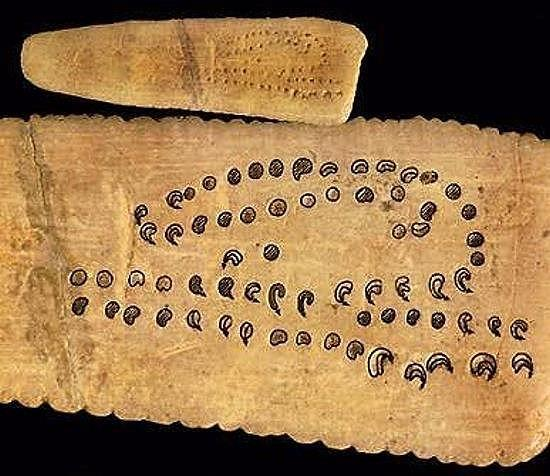             Рис. 1Народы, жившие на территории Западной Европы, оставили после себя гигантские сооружения из стоящих по кругу каменных глыб - кромлехи. Самый известный кромлех создан примерно в трехтысячном году до нашей эры, в Европе, в небезызвестном местечке Stonehenge (Стоунхэндж), которое само по себе является своего рода календарем.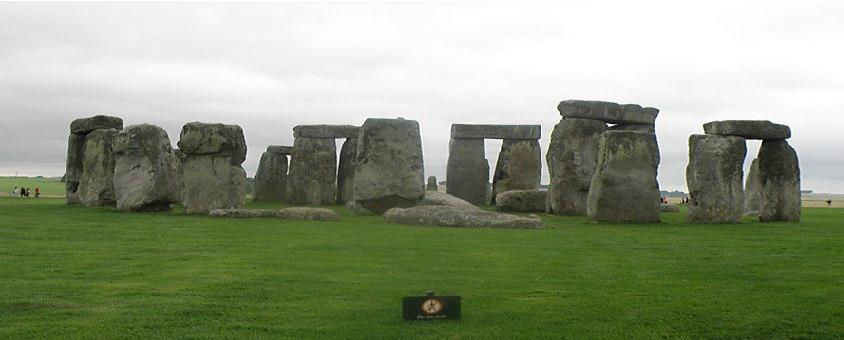                     Рис. 2Но в те времена, конечно же, проблема времени не была столь актуальна, как в современном мире. Календарь тогда был, скорее, методом познания окружающей действительности, попыткой осмыслить и понятьзакономерности земного бытия.Само слово «календарь» пришло к нам из Древнего Рима. Что же такое календарь?Календарь. 1 Справочная таблица или книга, в которой перечислены в последовательном порядке все дни года с указанием различных других сведений (праздников, исторических дат, каких-нибудь литературных произведений и т. п.). 2. Способ счисления дней в году.Календарь появился еще в древние времена. В своей трудовой деятельности первобытные людисталкивались с различными явлениями природы: со сменой дня и ночи, периодическими изменениями внешнего вида Луны, сменой времен года и некоторыми другими. Накапливая свои наблюдения из поколения в поколение, люди обнаружили определенные закономерности, давшие возможность измерять различные промежутки времени.Много тысячелетий назад зародились первые, весьма примитивные календари. При этом первойестественной единицей измерения времени, тесно связанной с чередованием труда и отдыха человека, были сутки. В доисторические времена люди еще не умели писать, и поэтому счет дней им приходилось отмечать при помощи зарубок на палке или узелков, завязываемых на шнурах.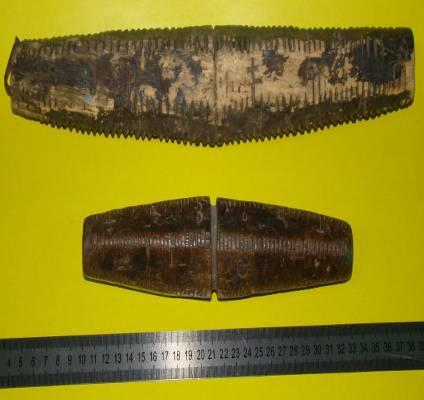                                          Рис. 3                                                               3Виды календарейВ настоящее время существует огромное количество календарей, которые можно классифицировать по различным основаниям. Например, в зависимости от того, на цикл какого небесного тела ориентирован календарь, выделяют лунный, солнечный и лунно-солнечный календари. В культуре каждого народа существуют свои способы отсчета времени, в основе которых также может лежать лунный или солнечный циклы. Например, существует православный, мусульманский, еврейский, китайский и другие календари. Есть календари кулинарные и женские, семейные, для школьников и родителей, садоводов и цветоводов...По особенностям оформления выделяют следующие календари:Настольный календарь. Классический вариант настольного календаря представляет собой пирамидку, состоящую из календарных листов, скрепленных спиральной скрепкой.Настенный календарь.Настенный календарь может быть любого размера и содержать различные декоративные элементы. Красочный настенный календарь с фотографиями - это великолепное украшение для любого дома или офисаЛистовой настенный календарьЛистовой настенный календарь - это наиболее распространенный вид календарей, который очень популярен среди населения. Это календари-плакаты. Чаще всего «представителей» этого вида календарей встретишь в домах, на дачах, в местах проведения общественных мероприятий Календарь-плакат получается в результате размещения на одном листе крупного изображения и календарной сетки. Тематика используемых изображений очень разнообразна: это и отражение важного события, и акции какой-либо коммерческой кампании, натюрморт, природа, животные, сюжеты с «животным года» восточного календаря, православные иконы, мусульманские мечети и многое другое.Отрывной календарьОтрывной календарь — настенный календарь-книжка с отрывными листами, где на одной странице располагается информация по данному дню (реже — неделя или месяц), а на другой размещена интересная информация на различные темы.Карманный календарь. Это компактный календарь небольшого размера, который удобно носить в кармане или сумке. Карманный календарь - это наиболее доступный способ распространения рекламы, а также отличный сувенир к любому празднику.Календарь знаменательных датКалендарь знаменательных и памятных дат содержит юбилейные даты из жизни отечественных и зарубежных писателей, поэтов, деятелей культуры и искусства, ученых. А так же исторические события, международные и профессиональные праздники, православные праздники и другие значимые даты, которые будут отмечаться в данном году.В древние времена каждый народ имел свои календари: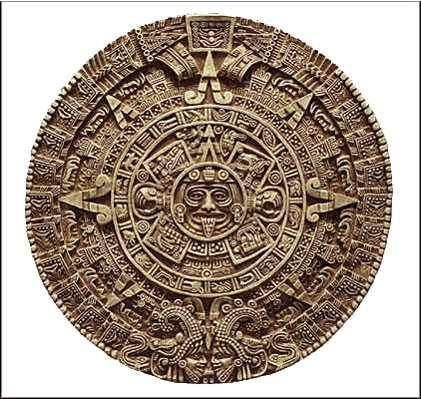 Календарь племени МайяРис. 4Первый календарь был создан астрономами древней и великой цивилизацией "Майя", которые проживали на территории центральной Америки. Календарь создан около четырех тысяч лет назад. В календаре майя в году 13 Лун (Луна соответствует нашему месяцу). Каждая Луна состоит из 28 дней и делится еще на 4 недели по семь дней. Всего 13 Лун содержит 364 дня. Один день не входит ни в одну из Лун, он переходный в начале нового года. Год у майя начинался с 23 декабря и делился на 18 месяцев (по 20 дней).Вот как назывались некоторые месяцы календаря майя:	ЙАШ-КИН «Новое солнце», МОЛЬ «Сбор» – по-видимому, уборка кукурузы, ЧЕН «Колодец» – наступает период засухи, ЯШ «Новый» – время подготовки к новым посевам и т.п.Юлий Цезарь и его календарь.В 46 г. до н. э. Юлий Цезарь ввел календарь, получивший название юлианского. В основу календаря	было	положено	годовое	перемещение	Солнца	между	звездами.	Средняя продолжительность года устанавливалась в 365 дней. Но чтобы начало календарного года всегда приходилось на одно и то же число, а также на одно и то же время суток, приняли решение в течение трех лет считать в каждом году по 365 дней, а в четвертом по 366. За четыре года накапливаются "лишние" 24 часа, это время стали прибавлять к четвертому году, который считается високосным. Это и есть календарь старого стиля. Этот календарь использовался до XVI века. К тому времени ошибка в счете, накапливаясь за каждые 128 лет на 1 сутки, составила уже 10 суток.При создании календаря астрономы разделили год на 12 месяцев, за которыми сохранились их древние названия: январь, февраль, март, апрель, май, июнь, квинтилис, секстилис, сентябрь, октябрь, ноябрь и декабрь. Месяц мерцедоний был исключен из календаря. За первый месяц года был принят январь, так как уже с 153 г. до н. э. вновь избранные римские консулы вступали в свою должность с 1 января. Было упорядочено также число дней в месяцах.Григорианский календарьСледующую реформу календаря в 1582 г. провел Папа Римский (Григорий XIII) на основе проекта итальянского врача и математика Луиджи Лилио. В честь Григория XIII календарь был назван Григорианским (“новый стиль”).День после 4 октября 1582 года был объявлен 15 октября, чтобы поправить ошибку в 10 дней.4“Новый стиль” отличается от “старого” тем, что каждые 400 лет имеется на 3 високосных года меньше. Из-за этого разница в 1 сутки накапливается не за 128, а за 3300 лет. Принято было считать простыми те столетия, число сотен которых не делится без остатка на 4.Календарь древней Руси - Древне Славянский Коляды Даръ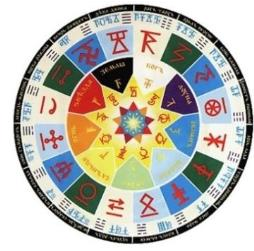                                                   Рис. 5Календарь древних славян уходит корнями в глубину веков. Древнеславянским календарем принято считать древнерусский календарь, существовавший у восточных славян еще во время царствования языческой культуры. Назывался он Коляды даръ.Само слово «календарь» в русском языке известно с конца 17 века. До этого его называли «месяцесловом».В названиях месяцев отражались или природные явления, или признаки сельскохозяйственных работ: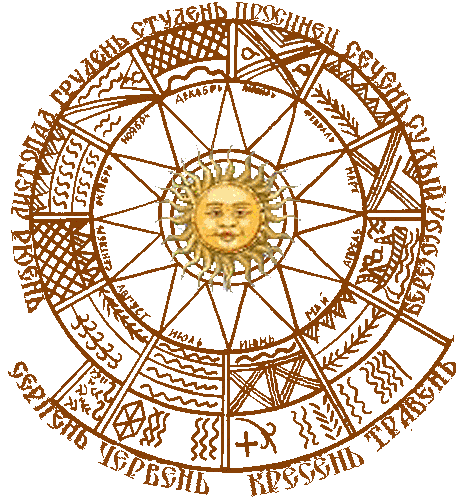 Январь – сечень, потому что можно начинать рубку леса. Февраль – снежень или лютый из-за сильных холодов и морозов.Март – березозол. Начинается пробуждение берез, время собирать березовый сок.Апрель – цветень, это время цветения деревьев.Май – травень, потому что земля зеленеет от молодой травы. Июнь – червень из-за начинающей спеть вишни.Июль – липец, начинала цвести липа, а это и мед, и лекарство. Август – серпень, время начинать убирать урожай.Сентябрь – вересень, начало цветения вереска Октябрь – листопад.Ноябрь – грудень, колея дорог замерзала и превращалась вгруду мерзлых камней. Декабрь – студень, ведь уже наступили морозы.Год, по древнеславянскому календарю, начинался в марте. Позже Новый Год праздновался в сентябре. До конца 17 века параллельно существовали две даты начала новолетия: март (как в Древнем Риме) и сентябрь (как в Византии). Лишь в 1699 году Петр Первый своим указом назначил датой начала года считать 1 января.Древнеславянским календарем сейчас пользуются лишь некоторые староверы. Переход в России с Юлианского календаря на Григорианский произошёл в 1918 году.Первые печатные календариИстория печатных календарей началась в Древнем Риме.В Средние века составлением календарей ведала Церковь. Обычно такой календарь называли «Часослов», и представлял он собой «церковную книгу» с указанием дней, когда полагалось чтить тех или иных святых.В 1522 году Франциском Скориной, славянским первопечатником, был написан кириллицей первый славянский календарь.При Петре I начался постоянный выпуск настенных календарей. Только в 1704 году в Санкт-Петербурге в «Лексиконе» было официально напечатано слово «Календарь», до того употреблялось название «Мясецяцеслов».                                                           5       Математические закономерности в календаре     ИССЛЕДОВАНИЕ «ТРЕУГОЛЬНИКИ В КАЛЕНДАРЕ»Задача. Если в календаре 2020 года соединить числа 10, 20 и 30 марта, то получится равнобедренный прямоугольный треугольник.Решение.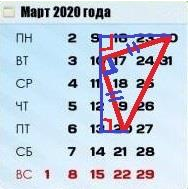 На построенном чертеже показано доказательство того, что треугольник, изображенный красным цветом, является прямоугольным равнобедренным. Это свойство распространяется на все месяцы и все годы, за исключением тех ситуаций, когда числа 10, 20, 30 лежат на одной прямой. Можете это проверить сами.ИССЛЕДОВАНИЕ «ЧЕТЫРЕХУГОЛЬНИКИ В КАЛЕНДАРЕ»Заметим, что в любом месяце можно выделить квадраты, состоящие из четырех чисел (2х2), из девяти чисел (3х3) и из шестнадцати чисел (4х4).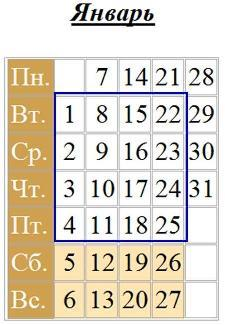 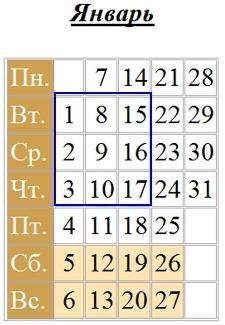 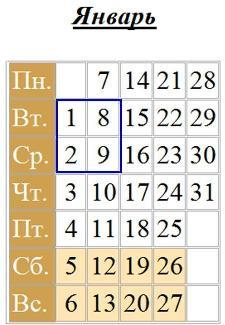                                                              6Какими свойствами обладают такие квадраты?            Квадрат 2х2Сумма чисел на одной диагонали выделенного квадрата, равна сумме чисел на другой диагонали.Квадрат 3х3Чтобы найти сумму девяти чисел, в выделенном квадрате календаря, необходимо к меньшему числу прибавить 8 и сумму умножить на 9..Квадрат 4х4Чтобы найти сумму шестнадцати чисел, в выделенном квадрате календаря, необходимо из большего числа вычесть 12 и полученную разность умножить на 16.На рассмотренных принципах в цирке проводят шоу на быстрое вычисление сумм.                      ИССЛЕДОВАНИЕ «ПЯТНИЦА 13-е»Пятница 13-го числа любого месяца – распространенная примета, по которой в такой день следует быть особенно готовым к неприятностям и остерегаться неудач.Цель исследования: выяснить, какое максимальное (минимальное) число пятниц в одном году может попадать на число 13.                                                        7Выводы:Какой бы ни был год (високосный или не високосный) не может быть года, в котором 13 – е число хотя бы один раз не пришлось на пятницуМаксимальное число пятниц приходящихся на 13 число три.           МАТЕМАТИЧЕСКИЕ ЗАДАЧИ В КАЛЕНДАРЕНа закономерностях календаря, которые были представлены, решаются многие задачи. Например, такие:1. Может ли быть в одном месяце быть 5 понедельников и 5 четвергов?Если в месяце 31 день, и он начинается с понедельника, то в нём может быть 5 понедельников, 5 вторников и 5 сред, но остальных дней недели по четыре, так как 5+5+5+4+4+4+4=31. Ответ: не может.2. Может ли в феврале високосного года быть 5 понедельников и 5 вторников?3. В феврале 2004 года 5 воскресений, а всего – 29 дней. На какой день недели приходится 23 февраля 2004 года? И многие другие.                8Авторский «Народный календарь»8 июля 2019 года президентом РФ В.В. Путиным был подписан указ, согласно которому 2020 год станет для России не только Годом памяти и славы, но и Годом народного творчества. Я решил составить обзор значимых народных праздников и знаменательных дат, обобщить собранную информацию в виде народного календаря.ЗАКЛЮЧЕНИЕ:В ходе работы над проектом мной были выделены интересные особенности и закономерности календаря. Наиболее значимые из них представлены в отдельных главах проекта. В ходе проектной работы было проведено несколько занимательных	исследований, которые позволили разгадать некоторые математические фокусы, в которых можно использовать календарь.Поэтому на основании проделанной работы и полученных результатов проекта, можно утверждать, что календарь нужно использовать не только по прямому назначению, но и на уроках математики и во внеклассной работе.Материалы исследований и закономерностей в календаре руководитель проекта применила как нестандартные задачи на уроках геометрии при изучении темы «Прямоугольные треугольники», на уроках математики в теме «Сложение натуральных чисел». Многие сведения я использовал во внеклассной работе: участвовал в «Вечере математических фокусов, связанных с календарем», познакомился с собранной информацией сверстников во время школьной предметной «Недели точных наук». Знания, приобретенные в ходе работы над проектом, пригодятся мне для успешного решения олимпиадных задач по математике.                                                             9Информационные ресурсы: словари, справочники, Интернет –	ресурсы1. Гаврилова Т.Д. Занимательная математика в 5 – 11 классах. Волгоград: Учитель, 2008. 2. Задачи международного математического конкурса «Кенгуру».3. Интересные факты о календаре. Сайт: http://muzey-factov.ru/tag/calendar. 4. История календаря. Сайт: http://www.vizitkaservice.ru/calenh/_calenh.php. 5. Иченская М.А. Отдыхаем с математикой. Волгоград: Учитель, 2008.6. Полный энциклопедический справочник школьника. – М., 2008. 7. Календарь (печатное издание). Сайт:http://ru.wikipedia.org/wiki/%CA%E0%EB%E5%ED%E4%E0%F0%FC_(%EF%E5%F7%E0% F2%ED%EE%E5_%E8%E7%E4%E0%ED%E8%E5).8. Календарь онлайн. Сайт: http://calendar-online.ru/index.php.9. Кордина Н.Е. Виват, математика! Занимательные задания и упражнения. Волгоград: Учитель, 2010.10. Лепёхин Ю.В. Олимпиадные задания по математике 5 – 6 классы. Волгоград: Учитель, 2010.11. Нетрусова Н. «Про календарь и треугольники». Математика: приложение к газете «1 сентября» - 2000 - № - 14.12. Трошин В.В. Магия чисел и фигур. Занимательные материалы по математике. М: «Глобус» 2007.13. Трошин В.В. «Занимательные дидактические материалы по математике». М: «Глобус» 2008.                                                    10ГодДень недели, выпавший на 1 январяПятница 132007, не високосный      ПонедельникАпрель, Июль1996, високосный      ПонедельникСентябрь, Декабрь2013, не високосныйВторникСентябрь, Декабрь2008, високосныйИюнь2014, не високосныйСредаИюнь1992, високосныйМарт, Ноябрь2009, не високосныйЧетвергФевраль, Март, Ноябрь2004, високосныйФевраль, Август2010, не високосныйПятницаАвгуст1998, високосныйМай2011, не високосныйСубботаМай2000, високосныйОктябрь2006, не високосныйВоскресеньеЯнварь, Октябрь2012, високосныйЯнварь, Апрель, Июль2014, не високосныйСредаИюнь2020, високосныйМарт, Ноябрь